Муниципальное дошкольное образовательное бюджетное учреждение «Детский сад №26 «Умка» общеразвивающего вида с приоритетным осуществлением деятельности по художественно - эстетическому направлению развития детей»662600, Красноярский край, г. Минусинск, ул. Сургуладзе, 11  5-61-16, dsumka26@yandex.ruМетодические рекомендации по организации работы по патриотическому воспитанию в макросреде ДОУМинусинск, 2022Только тот, кто любит, ценит и уважаетнакопленное и сохранённое предшествующимпоколением, может любить Родину,узнать ее, стать подлинным патриотом.С. МихалковАктуальностьЧувство любви к Родине – это одно из самых сильных чувств, без него человек ущербен, не ощущает своих корней. Поэтому важно, чтобы ребенок уже в дошкольном возрасте почувствовал личную ответственность за родную землю и ее будущее. Большое внимание воспитанию чувств ребенка уделял в своих трудах В.А. Сухомлинский. Он считал, что важно, с малых лет, воспитывать чувства ребенка, учить его соизмерять собственные желания с интересами других. Как пробудить в ребенке чувство к Родине? Именно «пробудить», потому что оно есть в каждой душе, и его надо взрастить, усилить. Нельзя заставить любить Отечество. Любовь надо воспитывать.В процессе патриотического воспитания у ребенка развиваются гуманные чувства, формируются этические представления, навыки культурного поведения, социально - общественные качества, уважение к взрослым, ответственное отношение к выполнению поручений, умение дружно играть и трудиться, справедливо оценивать свои поступки и поступки других детей.Патриотическое чувство не возникает само по себе. Это результат длительного целенаправленного воспитательного воздействия на человека, начиная с самого раннего возраста, который формируется под влиянием образа жизни, воспитательной работы в семье и дошкольном учреждении.Чувство патриотизма многогранно по содержанию. Это и любовь к своей семье, родным местам, и гордость за свой народ, и ощущение своей неразрывности с окружающим миром, и желание сохранять и приумножить богатство своей страны.Цель создания в ДОУ макросреды  по патриотическому воспитанию: формирование у детей чувства патриотизма.Задачи:Обучающие:Расширять представление о России как о Родине, о Москве - как о столице России; о малой Родине - Красноярском крае, о родном городе.Формировать осознанное отношение к Отечеству, его прошлому, настоящему и будущему на основе исторических ценностей России.Формировать  у  дошкольников чувство гордости за героическое прошлое своей  Родины.Развивающие:Развивать и углублять знания об истории и культуре России, родного края.Развивать у детей чувство привязанности к своей семье, дому, детскому саду, городу, стране.Воспитательные:Воспитывать у детей чувства собственного достоинства, как представителей своего народа, толерантного отношения к представителям других национальностей.Воспитывать гражданско-патриотические чувства через изучение государственной символики России, Красноярского края.Данные задачи решаются во всех видах детской деятельности: на занятиях, в играх, в труде, в быту.Решая задачи нравственно-патриотического воспитания, каждый педагог строит свою работу в соответствии с местными условиями и особенностями детей, учитывая следующие принципы:«Позитивный центризм» (отбор знаний, наиболее актуальных для ребенка данного возраста).Непрерывность и преемственность педагогического процесса.Дифференцированный подход к каждому ребенку, максимальный учет его психологических особенностей, возможностей и интересов.Рациональное сочетание разных видов деятельности, адекватный возрасту баланс интеллектуальных, эмоциональных и двигательных нагрузок.Деятельностный подход - любые знания приобретаются ребенком во время активной деятельности.Культуросообразность – основывается на ценностях региональной, национальной и мировой культуры, технологически реализуется посредством культурно-средового подхода к организации деятельности в детском объединении. Интеграция – этот принцип позволяет совместить в одной работе аспекты таких научных и общечеловеческих знаний, как музыка, рисование и др.Региональный компонент необходимо осуществлять, опираясь на следующие положения: приоритет общечеловеческих гуманистических ценностей при отборе материала народной культуры;вариативность конкретного содержания в соответствии с местными условиями воспитания и развития детей; современный уровень образования.Направления, которые должны реализовываться систематически и планомерно в группах старшего возраста: «Семья», «Детский сад», «Родной город», «Родной край», «Воспитание любви и уважения к защитникам Отечества», «Страна, ее столица, символика», «Права и обязанности».Планирование образовательной деятельностиВозраст, на который рассчитано пособие: старшая группа - дети 5-6 лет, подготовительная группа – дети 6-7 лет.Срок реализации  – 2 года.Формы организации образовательной деятельности: фронтальные и подгрупповые.Режим посещения: работа проводится один раз в неделю, во второй половине дня. Продолжительность:Старшая группа – 25 минут.Подготовительная группа – 30 минут.Дни предполагаемой деятльности выбираются в соответствии с расписанием основной образовательной деятельности и в соответствии с требованиями СанПиН.Содержание оформления патриотического центра:Портрет президента В.В. Путина.Карта России, Красноярского края.Вкладыши с государственными символами России.Календарь государственных праздников России.Кармашки вкладыши с гимном России, Красноярского края, города Минусинска.Модель глобуса.Флаг России.Фигурные модели достопримечательностей Красной площади.Циферблат с вращающимися стрелками.Фотоальбом «Наш город», энциклопедия  «Наша Родина – Россия», игровые пособия: «Достопримечательности России, «Найди и покажи» «Этот День Победы», «Минусинцы и Великая Отечественная».Набор неофициальных символов России.Куклы в национальных костюмах.Аудио-видео, CD записи с песнями, гимнами.Слайды, презентации.Примерный тематический цикл занятий Содержание тематического планирования материалаТематическое планирование способствует эффективному усвоению детьми знаний о своей стране, родном крае, помогает им устанавливать взаимосвязь между событиями и явлениями. Все предлагаемые темы связаны между собой логически и вместе представляют целостную картину сведений о России.Родной город. Дети получают краеведческие сведения о родном городе (районе, селе), об истории его возникновения, его достопримечательностях, промышленности, видах транспорта городских зданиях и учреждениях, трудовой деятельности людей, деятелях культуры, знаменитых земляках. Воспитывается гордость за свою малую родину, желание сделать ее лучше.Родная страна. На занятиях этого блока дети получают географические сведения о территории России. В старшей группе расширяют представление о значении государственных символов России. Воспитывается уважительное отношение к гербу, флагу, гимну РФ. Дети знакомятся со столицей нашей Родины - Москвой и другими городами России, знаменитыми россиянами. Формируются представления о том, что Россия - многонациональная страна с самобытными, равноправными культурами, формируются основы гражданско-патриотических чувств: любовь, гордость и уважение к своей стране, ее культуре, осознание личной причастности к жизни Родины.Родная природа. Любовь к родной природе - одно из проявлений патриотизма. При ознакомлении с родной природой дети в старшей и подготовительной группах - общие географические сведения о России, природе родного края, реках, растениях, лекарственных травах, животном мире. Воспитывается умение эстетически воспринимать красоту окружающего мира, относиться к природе поэтически, эмоционально, бережно, желание больше узнать о родной природе.Родная культура. Очень важно привить детям чувство любви и уважения к культурным ценностям и традициям русского народа. На занятиях этого блока дети знакомятся с устным народным творчеством: сказками, былинами, потешками, праздниками и обрядами, народным декоративно-прикладным искусством. Педагоги формируют у детей общее представление о народной культуре, ее богатстве и красоте, учат детей любить и ценить народную мудрость, гармонию жизни.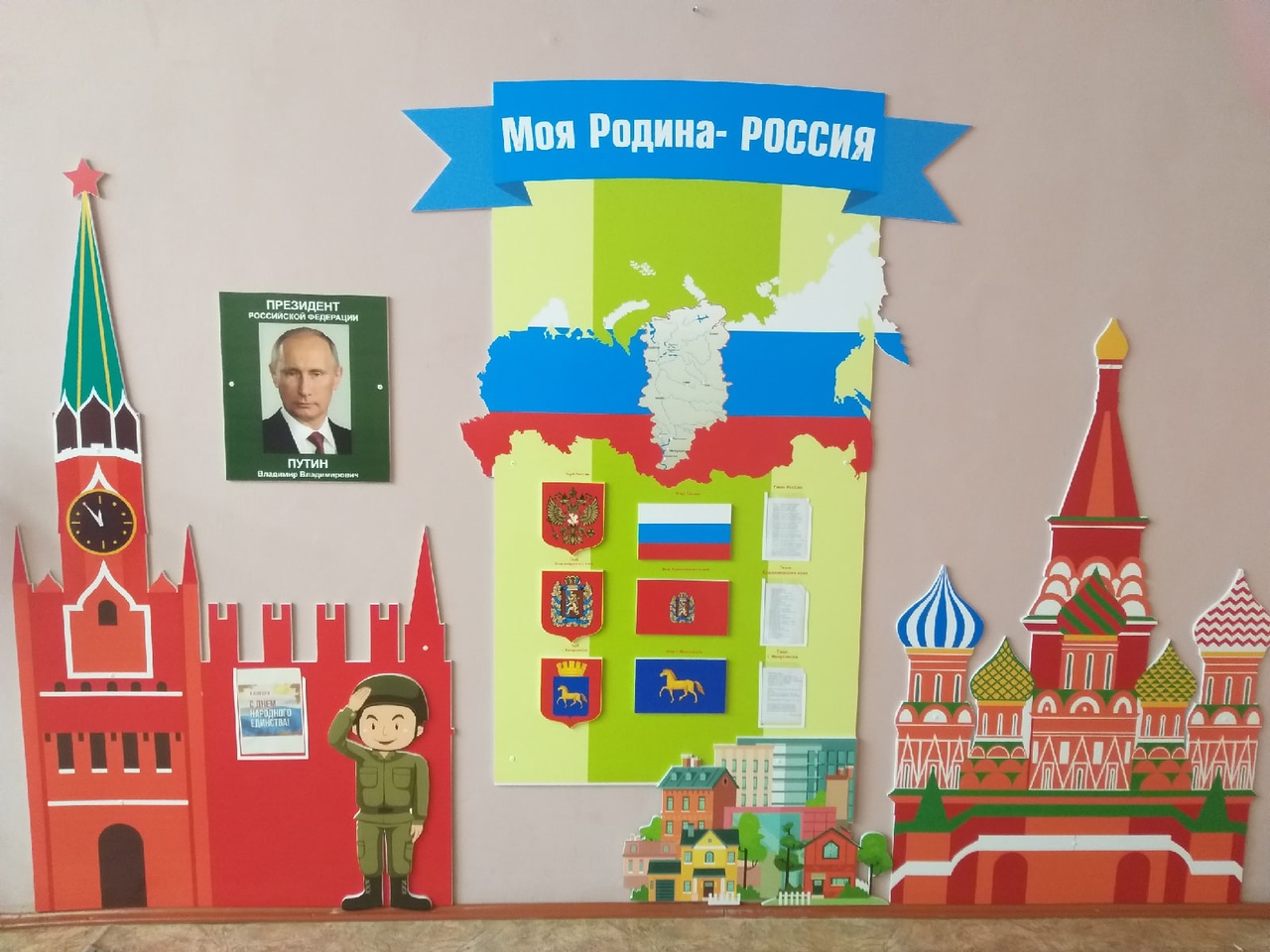 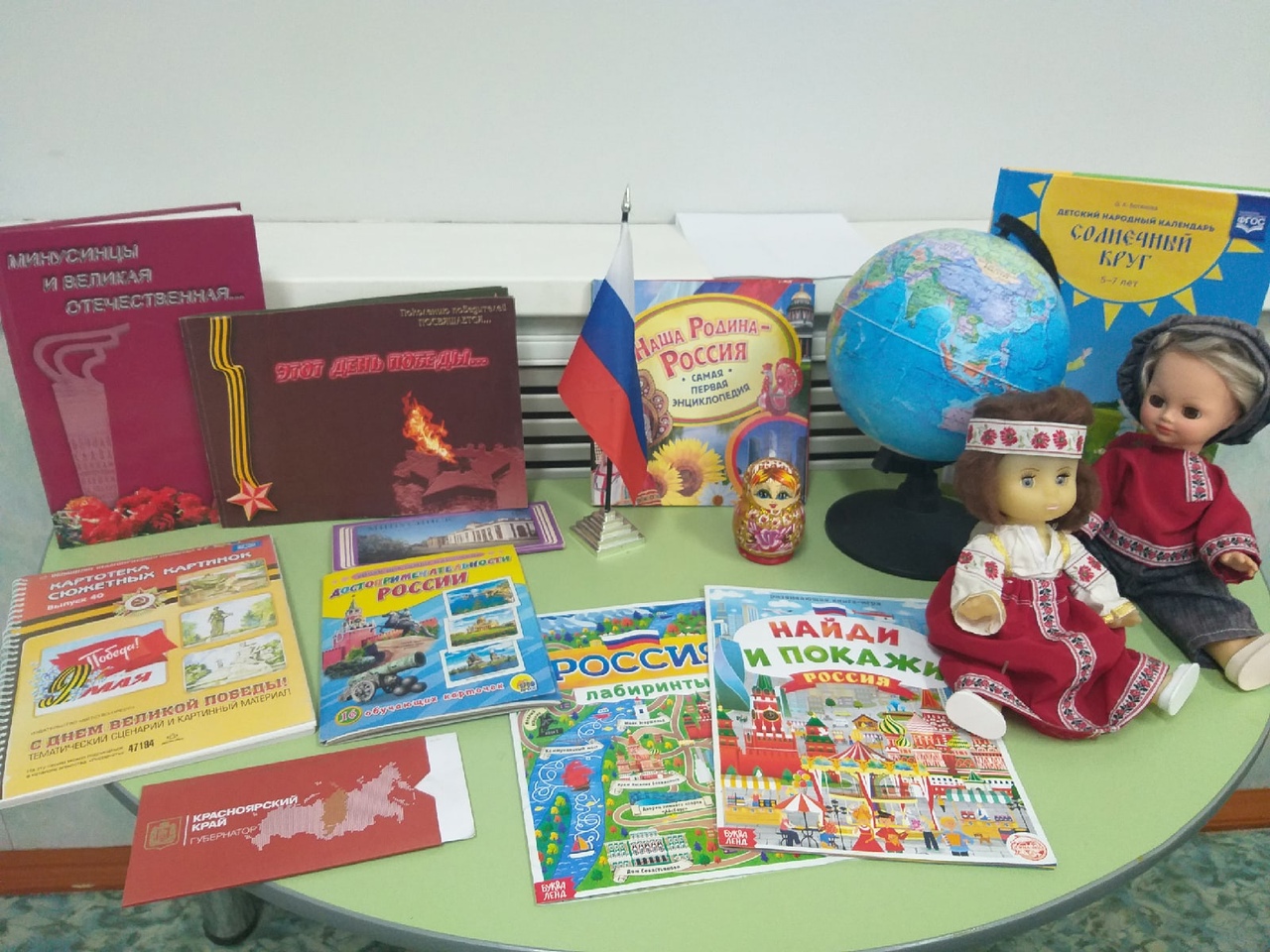 Используемая литература:Баранникова О.Н. Уроки гражданственности и патриотизма в детском саду: Практическое пособие. – М.: АРКТИ, 2007. – 144 с.Данилина Г.Н. Дошкольнику – об истории и культуре России: пособие для реализации государственной программы «Патриотическое воспитание граждан Российской Федерации на 2001-2005 годы». – 2-е изд., испр. и доп. – М.: АРКТИ, 2004. – 184 с. (Развитие и воспитание дошкольника).Зеленова Н.Г., Осипова Л.Е. Мы живём в России. Гражданско-патриотическое воспитание дошкольников. (Старшая группа) – М.: «Издательство Скрипторий 2003», 2008. – 112с.Зеленова Н.Г., Осипова Л.Е.  Мы живём в России.  Гражданско-патриотическое   воспитание дошкольников. (Подготовительная группа) – М.: «Издательство Скрипторий 2003», 2011. – 96 с.Смирнова Т.В., Филиппова Т.Ю. Дошкольникам о Москве и родной стране. – М.: Издательство «Скрипторий 2003», 2010. – 104 с.Федеральный государственный образовательный стандарт дошкольного образования [утвержден приказом Министерства образования и науки Российской Федерации от 17 октября 2013 года № 1155] – М.: Центр педагогического образования, 2014.  - 32 с.№п/пмесяцтемазадачи1сентябрьНаша Родина - РоссияУточнить и углубить знания и представления дошкольников о России как государстве, в котором они живут (территория, Президент, столица, язык и др.)2октябрьНеофициальные символы РоссииПознакомить детей с основными неофициальными символами России3ноябрьГосударственный флаг РФПознакомить дошкольников с изображением Государственного флага РФ, формировать представления о его происхождении, назначении, символике цветов и их взаиморасположении4декабрьГосударственный гимн РФПознакомить дошкольников с Государственным гимном России и правилами его использования, дать первоначальные представления о  Государственном гимне России, его происхождении, назначении, содержании: определить его сходные и отличительные признаки с другими музыкальными произведениями5январьМосква – столица России, герб МосквыПознакомить детей с гербом Москвы, его происхождением, назначением, символикой образов и цвета в нем6февральВооруженные силы России: эмблемы и символыПознакомить детей с понятием эмблема, закрепить понятие символ, познакомить с наиболее распространенными эмблемами различных родов войск и значением символов в них7мартГосударственный герб РоссииПознакомить с изображением государственного герба РФ, формировать элементарные представления о происхождении и функции герба России, о символическом значении цветов и образов в нем8апрельГерб и флаг Красноярского края и родного городаПознакомить детей с изображением флага и герба родного города, со значением символов в нем, символикой цветов9майЗнамя ПобедыФормировать элементарные представления об истории Отечества, закрепить и обобщить знания о видах флагов, их назначении; формировать представления об истории знамен10июньДети-герои ВОВ и их подвигиПознакомить детей с юными героями (пионерами) Великой Отечественной войны 1941-1945 гразвивать интерес к истории своей родины, воспитывать гордость за своих сверстников в годы войны11июльМой необъятный крайУточнить и углубить знания и представления дошкольников о Красноярском крае, о территории, знаменитых людях, памятниках архитектуры12августМой городУточнить и углубить знания и представления дошкольников о городе Минусинске, об его истории, достопримечательностях, культуре